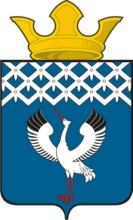 Российская ФедерацияСвердловская областьГлава муниципального образования Байкаловского сельского поселенияПОСТАНОВЛЕНИЕот 25.05.2018 г.   № 164-пс. Байкалово      Об итогах отопительного сезона 2017/2018 года и подготовке жилищногофонда, объектов социального, культурного бытового назначения и коммунальногохозяйства к работе в осенне-зимний период 2018/2019 года.               Подготовка  к отопительному сезону 2017/2018 г. г. происходила на основании  Постановления Администрация МО Байкаловского сельского поселения  № 129 –П от 25.05.2017 г. и в соответствии с принятым планом мероприятий по подготовке жилищного фонда, объектов социального и культурного назначения, коммунального и электроэнергетического комплексов Байкаловского сельского поселения.             До начала отопительного сезона 2017/2018 г.г. было закуплено достаточное для прохождения отопительного сезона количество топлива: 654 тонн угля и 1220 кум. м дров для МБУ «Центр информационной, культурно - досуговой и спортивной деятельности» и котельных ООО «Теплоснаб». Запас топлива не снижался ниже нормативных показателей.          Начало отопительного сезона прошло организованно,  с 16 по 18 сентября 2017  года. Первоначально подача тепла была  направлена на социально - значимые объекты Байкаловского сельского поселения (детские дошкольные учреждения, учреждения ЦСОН, общеобразовательные школы и др.). Жилищный фонд  и объекты соцкультбыта отапливаются от газовых котельных.           Проверка оценки готовности к отопительному периоду была осуществлена на основании Приказа № 103 от 12.03.2013 г. Готовность к работе  в зимних условиях составила 100 процентов жилых домов и котельных, обеспечивающих теплоснабжение жилищного фонда и объектов социальной сферы.  По результатам проверки Уральским управлением Ростехнадзора был выдан Акт  готовности муниципального образования к отопительному периоду 2017-2018 гг. от 06 октября 2017 года и  получен Паспорт готовности к отопительному периоду 2017/2018 г. г.                  Основными источниками теплоснабжения на территории  сельского поселения являются шесть газовых котельных  акционерного общества  «Регионгаз-инвест», три муниципальных котельных  и три угольных котельных общества с ограниченной ответственностью  «Теплоснаб».          Несмотря на все существующие сложности и высокую  изношенность  систем теплоснабжения - аварийных ситуаций, продолжительностью свыше одной рабочей смены на котельных и тепловых сетях не происходило. Небольшие неполадки в квартирах и местах общего пользования многоквартирных жилых домов устранялись в течение  от 30 минут до 2-х часов.       Вместе с тем следует отметить, что неустойчивое финансовое положение предприятий является недостатком в вопросах подготовки к зиме и обеспечения устойчивого функционирования в зимний период жилищно-коммунального хозяйства.       В течение всего отопительного сезона администрацией муниципального образования Байкаловского сельского поселения осуществлялся мониторинг функционирования систем жизнеобеспечения и работы, эксплуатирующих данные системы предприятий.          Дебиторская задолженность  на предприятиях ЖКХ по состоянию на 01.05.2018 года составила 11,2 млн. рублей, из них 7,6 млн. рублей задолжало население, из которых 4,6 млн. рублей просроченная задолженность. Кредиторская задолженность  за этот же период составляет 16,7 млн. рублей, из них 15,7 млн. рублей перед поставщиками ТЭР, из которых 9,2 млн. рублей просроченная задолженность.        ОАО «Расчетный Центр Урала» подано в 2017 году 162 исковых заявлений в суд на взыскание задолженности с граждан  на сумму 3931,0  тыс. рублей. Передано в ФССП 20 исполнительных листов  в сумме 400,0 тыс. руб.,  Направлено 625 претензий  потребителям за жилищно - коммунальные услуги.  За январь - май 2018 года подано 77 исковых заявлений на сумму 1822 тыс. руб.       Просроченной задолженности по заработной плате  перед работниками у предприятий ЖКХ нет.      На основании вышеизложенного, в целях своевременного начала подготовки жилищного фонда, объектов социального и культурного назначения, коммунального и электроэнергетического комплексов Байкаловского сельского поселения к работе в осенне-зимний период к отопительному сезону 2018/2019 гг.ПОСТАНОВЛЯЮ:Признать работу руководителей организаций жилищно-коммунального хозяйства муниципального образования Байкаловского сельского поселения по подготовке и проведению отопительного сезона 2017-2018 годов в целом удовлетворительной;Утвердить План мероприятий по подготовке жилищного фонда, объектов социального и культурного назначения, коммунального и электроэнергетического комплексов Байкаловского сельского поселения к работе в осенне-зимний период  к отопительному сезону 2018/2019 г.  (приложение №1).Утвердить План заготовки  стодневного запаса топлива по муниципальным учреждениям к отопительному сезону 2018/2019 г.г. (приложение № 2)Проконтролировать целевое использование финансовых средств, выделенных для подготовки жилищного фонда, объектов сетей жилищно-коммунального хозяйства к отопительному сезону 2018/2019 года (заместитель главы администрации МО Байкаловского сельского поселения П.А. Белоногов). Организовать комиссионную проверку готовности (с участием представителей предприятий электро- тепло- водоснабжения)   к предстоящему отопительному сезону, жилищного фонда, объектов социальной сферы, независимо от форм собственности. С составлением актов и выдачей паспортов готовности в соответствии с приказом Министерства энергетики Российской Федерации от 12.03.2013 № 103 «Об утверждении Правил оценки готовности к отопительному периоду»  в срок до 11.09.2018 года;Обслуживающим предприятиям  провести обследование технического состояния  жилищного фонда, котельных, сетей электроснабжения, теплоснабжения,  водоснабжения. Оформить и представить в администрацию муниципального образования Байкаловского сельского поселения дефектные ведомости;Осуществлять постоянный контроль:     - за объемами заготовки, расходования, остатками топлива;     - за подготовкой и проведением  отопительного сезона на объектах ЖКХ поселения;8.  Реализовать мероприятия по подготовке объектов жизнеобеспечения к            отопительному  сезону 2018/2019 годов;9.  Предприятиям жилищно-коммунального комплекса обеспечить  создание           материально-технических резервов, техники  для оперативного устранения           возможных аварийных ситуаций, комплектование, обучение аварийно-восстановительных  бригад;10. Принять меры по обеспечению нормативного запаса топлива  по следующему графику:      -  июль - 20 процентов;      -  август - 40 процентов;       -  до 15.09.2018 г. - 100 процентов;11. До 01.09.2018 года обеспечить заключение договоров (пролонгирование)      договоров  энергоснабжения, газоснабжения, на предстоящий отопительный сезон, принять меры  по погашению, имеющейся  задолженности за потребленные  топливно-энергетические ресурсы;12. Принять действенные меры по ликвидации, имеющейся задолженности            населения  по платежам за жилищно-коммунальные услуги;13. Контроль за выполнением настоящего Постановления оставляю за собой. Глава муниципального образованияБайкаловского сельского поселения                   _____________         Д.В. Лыжин                                                                                                                                                 Приложение №1к ПостановлениюГлавы МО Байкаловского сельского поселенияот 25.05.2018 г. № 164-п                                                                                             Утверждаю:                                                                                            Глава  МО  Байкаловского                                                                                                                                                                                           сельского  поселения                                                                                                                   ____________ Д.В. ЛыжинПЛАНМЕРОПРИЯТИЙ ПО ПОДГОТОВКЕ ЖИЛИЩНОГО ФОНДА, ОБЪЕКТОВСОЦИАЛЬНОГО И КУЛЬТУРНОГО НАЗНАЧЕНИЯ, КОММУНАЛЬНОГО ИЭЛЕКТРОЭНЕРГЕТИЧЕСКОГО КОМПЛЕКСОВ В МО БАЙКАЛОВСКОГО СЕЛЬСКОГО ПОСЕЛЕНИЯК РАБОТЕ В ОСЕННЕ-ЗИМНИЙ ПЕРИОД 2018/2019 ГОДА.                                                                                                                                                                            Приложение №3к ПостановлениюГлавы МО Байкаловского сельского поселенияот 25.05.2018 г. № 164-пПлан мероприятий по подготовке к зимнему периодув муниципальном образовании Байкаловского сельского поселенияна 2018/2019 г.   Глава муниципального образования Байкаловского сельского поселения                   _____________                                        Д.В. Лыжин№п/пНаименование мероприятияСрокисполненияОтветственныйисполнитель12341.Подведение итогов отопительного сезона 2017/2018 года, подготовка планов мероприятий по подготовке к работе в осенне-зимний период 2018/2019 года с учетом имевших место недостатков в предыдущем отопительном сезоне и обязательным проведением гидравлических и тепловых испытаний тепловых сетейдо 01.06.2018Глава МО  Байкаловского сельского поселения,  руководители          
МУП «Служба заказчика», МУП ЖКХ «Тепловые сети», АО «Регионгаз-инвест»,   
ООО «Теплоснаб»            2.Составление и согласование с поставщиками топливно-энергетических ресурсов графиков закладки топлива на склады  и обеспечение их выполнениядо 01.06.2018, в течение годаГлава МО  Байкаловского сельского поселения,  руководители          
МУП ЖКХ «Тепловые сети»,  Липовский ДК, Ляпуновский ДК, ООО «Теплоснаб»                    3.Составление и согласование с поставщиками топливно-энергетических ресурсов графиков равномерных поставок котельного топлива на котельные и склады муниципальных образований и организаций, обеспечивающих теплоснабжение жилищного фонда и объектов социальной сферы, и обеспечение их выполнениядо 01.06.2018, в течение годаСпециалист  1 категории МО  (по согласованию), Руководители: МУП ЖКХ «Тепловые сети»,   Липовский ДК,Ляпуновский ДК, ООО «Теплоснаб»            4.Формирование необходимого запаса материально-технических ресурсов для ликвидации аварийных ситуаций в жилищном фонде, на объектах и сетях коммунальной инфраструктурыдо 15.09.2018Глава МО, заместитель главы МО  (по согласованию),   
руководители   МУП «Служба заказчика», МУП ЖКХ «Тепловые сети», АО «Регионгаз-инвест»   5.Формирование на начало отопительного сезона стодневного запаса топлива на котельных, обеспечивающих теплоснабжение жилищного фонда и объектов социальной сферыдо 15.09.2018Заместитель главы МО 
(по согласованию)руководители  Липовский ДК, Ляпуновский ДК         6.Подготовка специальной техники и механизмов муниципальных предприятий жилищно-коммунального хозяйства к работе в осенне-зимний период, создание необходимого запаса горюче-смазочных материалов и материально-технических ресурсовдо 01.11.2018Глава МО, заместитель главы МО (по согласованию),    руководители   МУП «Служба заказчика», МУП ЖКХ «Тепловые сети», АО «Регионгаз-инвест», ООО «Теплоснаб»           7.Представление и сбор информации:Специалист 1 категории МО,руководители   МУП «Служба заказчика», МУП ЖКХ «Тепловые сети», АО «Регионгаз-инвест»,   руководители   Липовский ДК, Ляпуновский ДК,ООО «Теплоснаб»         1) о планировании работ по подготовке к эксплуатации в зимних условиях жилищного фонда, теплоисточников и инженерных сетейдо 01.06.2018Специалист 1 категории МО,руководители   МУП «Служба заказчика», МУП ЖКХ «Тепловые сети», АО «Регионгаз-инвест»,   руководители   Липовский ДК, Ляпуновский ДК,ООО «Теплоснаб»         2) о графиках отключения в жилищном фонде коммунальных услуг в период подготовки жилищного фонда и коммунальных сетей к зимедо 01.06.2018Специалист 1 категории МО,руководители   МУП «Служба заказчика», МУП ЖКХ «Тепловые сети», АО «Регионгаз-инвест»,   руководители   Липовский ДК, Ляпуновский ДК,ООО «Теплоснаб»         3) о выполнении графиков завоза топлива в организации, обеспечивающие теплоснабжение жилищного фонда и объектов социального назначения, и на электростанции Свердловской областиеженедельно, в течение года с 01.07.2018Специалист 1 категории МО,руководители   МУП «Служба заказчика», МУП ЖКХ «Тепловые сети», АО «Регионгаз-инвест»,   руководители   Липовский ДК, Ляпуновский ДК,ООО «Теплоснаб»         4) о подготовке муниципальных образований в Свердловской области к отопительному сезону 2018/2019 года по форме 1 -ЖКХ (зима)ко 2 и 17 числу месяца, с июля по ноябрь 2018 годаСпециалист 1 категории МО,руководители   МУП «Служба заказчика», МУП ЖКХ «Тепловые сети», АО «Регионгаз-инвест»,   руководители   Липовский ДК, Ляпуновский ДК,ООО «Теплоснаб»         5) о выполнении работ по подготовке жилищного фонда, котельных, инженерных сетей и их замене в муниципальных образованиях в Свердловской областиеженедельно, по четвергам с августа по ноябрь 2018 годаСпециалист 1 категории МО,руководители   МУП «Служба заказчика», МУП ЖКХ «Тепловые сети», АО «Регионгаз-инвест»,   руководители   Липовский ДК, Ляпуновский ДК,ООО «Теплоснаб»         6) о создании запаса материально- технических ресурсов для ликвидации аварийных ситуаций в жилищном фонде, на объектах и сетях коммунальной инфраструктурыежемесячно, в течение года к 3 числу месяца, следующего за отчетнымСпециалист 1 категории МО,руководители   МУП «Служба заказчика», МУП ЖКХ «Тепловые сети», АО «Регионгаз-инвест»,   руководители   Липовский ДК, Ляпуновский ДК,ООО «Теплоснаб»         7) о технической готовности жилищного фонда и котельных к началу отопительного сезонак 15.09.2018 г.Специалист 1 категории МО,руководители   МУП «Служба заказчика», МУП ЖКХ «Тепловые сети», АО «Регионгаз-инвест»,   руководители   Липовский ДК, Ляпуновский ДК,ООО «Теплоснаб»         8) о выдаче паспортов готовности к отопительному сезону на жилищный фондеженедельно, с августа по сентябрь 2018 годаСпециалист 1 категории МО,руководители   МУП «Служба заказчика», МУП ЖКХ «Тепловые сети», АО «Регионгаз-инвест»,   руководители   Липовский ДК, Ляпуновский ДК,ООО «Теплоснаб»         9) о выдаче паспортов готовности к отопительному сезону на котельные, обеспечивающие теплоснабжение жилищного фондаеженедельно, с августа по октябрь 2018 годаСпециалист 1 категории МО,руководители   МУП «Служба заказчика», МУП ЖКХ «Тепловые сети», АО «Регионгаз-инвест»,   руководители   Липовский ДК, Ляпуновский ДК,ООО «Теплоснаб»         8.Проведение инвентаризации и регистрация в муниципальную собственность имеющихся на территории соответствующего муниципального образования бесхозных электрических, тепловых, водопроводных и канализационных сетей, электросетевых и коммунальных объектов с последующей их передачей для обслуживания в специализированные организациидо 15.09.2018 г.Специалист по имуществу администрации МО,Руководители специализированных предприятий9.Проверка готовности жилищного фонда к эксплуатации в осенне-зимний период с оформлением паспортов готовности (Правила и нормы технической эксплуатации жилищного фонда, утвержденные постановлением  Государственного комитета Российской Федерации по строительству и жилищно- коммунальному комплексу от 27.09.2003 № 170)до 15.09.2018 г.Заместитель главы МО,    руководители   МУП «Служба заказчика», МУП ЖКХ «Тепловые сети», АО «Регионгаз-инвест», ООО «Теплоснаб»   10.Проверка готовности потребителей тепловой энергии, теплоснабжающих и теплосетевых организаций муниципальных образований, расположенных на территории Свердловской области к работе в осенне-зимний период с составлением актов и выдачей паспортов готовности (в соответствии с приказом Министерства энергетики Российской Федерации от 12. 03. 2013 № 103 «Об утверждении Правил оценки готовности к отопительному сезону»)август - ноябрь 2018 годаЗаместитель главы МО, специалист 1 категории МО,МУП «Служба заказчика»11.Организация ежедневного сбора информации о включении отопления в муниципальных образованиях, расположенных на территории МО Байкаловского сельского поселения.Ежедневно, с  15.09.2018 г.Специалист  1 категории МО,руководители   МУП ЖКХ «Тепловые сети», руководители  Липовский ДК, Ляпуновский ДК                                                                                                                                                                             Приложение №2к ПостановлениюГлавы МО Байкаловского сельского поселенияот 25.05.2018 г. № 164-п                                                                                                                                                                    Приложение №2к ПостановлениюГлавы МО Байкаловского сельского поселенияот 25.05.2018 г. № 164-п                                                                                                                                                                    Приложение №2к ПостановлениюГлавы МО Байкаловского сельского поселенияот 25.05.2018 г. № 164-п                                                                                                                                                                    Приложение №2к ПостановлениюГлавы МО Байкаловского сельского поселенияот 25.05.2018 г. № 164-п                                                                                                                                                                    Приложение №2к ПостановлениюГлавы МО Байкаловского сельского поселенияот 25.05.2018 г. № 164-пПлан заготовки  стодневного запаса топлива по муниципальным учреждениямк отопительному сезону 2018/2019 г.г.План заготовки  стодневного запаса топлива по муниципальным учреждениямк отопительному сезону 2018/2019 г.г.План заготовки  стодневного запаса топлива по муниципальным учреждениямк отопительному сезону 2018/2019 г.г.План заготовки  стодневного запаса топлива по муниципальным учреждениямк отопительному сезону 2018/2019 г.г.План заготовки  стодневного запаса топлива по муниципальным учреждениямк отопительному сезону 2018/2019 г.г.№ п\пНаименование мероприятий.Организация.количествоСрокисполненияответственный1.Заготовка 100 дневного запаса топливаДля Шаламовского ДК, библиотеки 9  куб.м.до 15.08.2018г.Директор МБУ «Центр  информационной, культурно- досуговой и спортивной деятельности».Руководитель ДК2.Заготовка 100 дневного запаса топливаКлючевской ДК11 куб.м.до 15.08.2018г.Директор МБУ «Центр  информационной, культурно- досуговой и спортивной деятельности».Руководитель ДКРемонт участка тепловой водопроводной сетиРемонт участка тепловой водопроводной сетиРемонт участка тепловой водопроводной сетиРемонт участка тепловой водопроводной сети№ п/пОбъектЕд. измеренияКоличество 1.Устройство защитных коробов на вводах трубопроводов в жилые домаШт.12.Строительство водопровода по ул. Куминова, ул. Ясная с. БайкаловоКм2,0443.Замена водонапорных башен: с. Байкалово, ул. Октябрьская; с. Ляпуново, д. ШаламыШт.34.Локальный ремонт гидро и теплоизоляции на сетях тепло и водоснабженияКм. 0,120Строительство и ремонт муниципального жилищного фондаСтроительство и ремонт муниципального жилищного фондаСтроительство и ремонт муниципального жилищного фондаСтроительство и ремонт муниципального жилищного фондаКапитальный ремонт многоквартирного дома  c.Байкалово  ул. Кузнецова  №  1Дом1Капитальный ремонт многоквартирного дома с. Байкалово  ул. Кузнецова  №  21Дом1Газопровод среднего давления  от ул. Мальгина  с. Байкалово  до ГРПШ № 6 Км1,0